OMAVALVONTALOMAKEPOHJA ROOPE-SATAMILLE				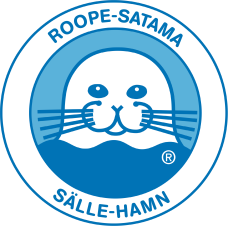 JÄTETILOJEN TARKASTUSMikä: Omavalvontalomakkeen tarkoituksena on antaa helppo pohja jokapäiväiseen jätetilojen tarkastukseen Miksi: Erityisesti satamien korkeasesongin aikana on syytä seurata päivittäin, että jätetilat ovat siistit, helppokäyttöiset ja turvalliset.Miten: Sataman ympäristövastaavan tulee käydä henkilökunnan kanssa läpi millainen on siisti ja turvallinen jätetila.  Samalla käydään henkilökunnan kanssa läpi omavalvonta-asiat ja opastetaan omavalvontalomakkeen täytössä. Mikäli jätetilan kunnosta löytyi huomautettavaa on toimenpiteet asian korjaamiseksi syytä kirjata tähän lomakkeeseen. Korjauksen etenemistä on syytä valvoa ja seuraavaa tarkastusta tehtäessä on katsottava, että puute on korjattu asianmukaisesti.Jokaisen jätetilatarkastuksen jälkeen tarkastuksen suorittanut henkilö kuittaa listaan suorittaneensa tarkastuksen, sataman ympäristövastaavan kanssa sovitun tavan mukaisesti. Joka viikko täytetään omaa lomakettaan ja kauden lomakkeet on syytä säilyttää ainakin kauden ajan muiden omavalvontalomakkeiden kanssa. OMAVALVONTALOMAKE							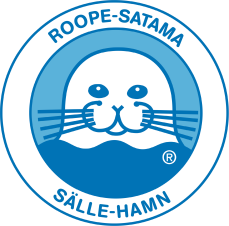 JÄTETILOJEN TARKASTUSSataman ympäristövastaava:_____________________________________Aamutarkastuksen aika:_______________________Iltapäivätarkastuksen aika:__________________VKO:MATIKETOPELASUAAMU:sekajätepisteet -vaihdettu kpl säkkejäkierrätyspisteet - siisteys tarkastettuongelmajätepiste – turvallisuus tarkastettuHuomioitavaa!ILTA:sekajätepisteet – vaihdettu kpl säkkejäkierrätyspisteet – siisteys tarkastettuongelmajätepiste – turvallisuus tarkastettuHuomioitavaa!